                            Knowledge Organiser 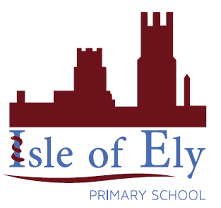                     Year 2 - Autumn Term B                       Geography – The UK Geography, Weather and Climate 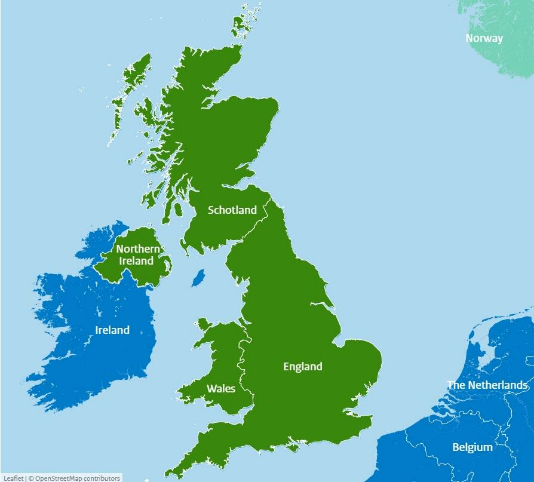 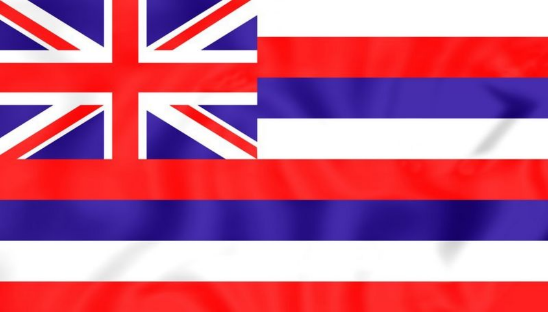 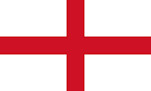 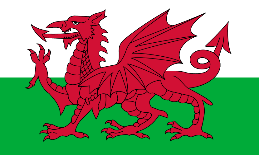 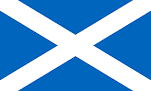 Vocabulary Vocabulary ClimateThe average weather conditions measured over yearsContinentA continent is a large solid area of land. Earth has seven continents.CountryA country is land that is controlled by a single governmentCultural SymbolsA way of representing a place, such as a country, using a representation, e.g. a flagEuropeEurope is one of the seven continents, one country within it is UKPrecipitationAny liquid or frozen water that forms in the atmosphere and falls back to the Earth. It comes in many forms, like rain, sleet, and snowUKThe United Kingdom, made up of England, Scotland, Wales and Northern Ireland,WeatherWeather is day to day atmospheric conditions